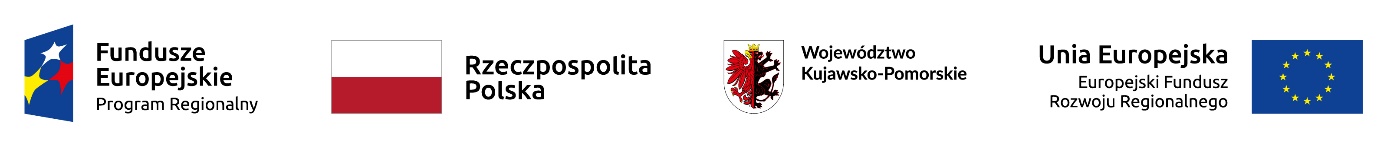 Nr postępowania: ZP.9.2023   					Załącznik nr 2B do SWZ FORMULARZ OFERTOWY
w postępowaniu prowadzonym w trybie przetargu nieograniczonego na podstawie art. 132 Pzp 
o wartości zamówienia przekraczającej progi unijne, o jakich stanowi art. 3 ustawy z 11 września 2019 r. - Prawo zamówień publicznych (Dz. U. z 2022 r. poz. 1710 ze zm.) pn. „Dostawa motopomp pożarniczych dla jednostek OSP województwa kujawsko – pomorskiego – 16 sztuk” w ramach projektu „Nowoczesne służby ratownicze – zakup pojazdów dla jednostek OSP – etap VI”Część B – dostawa motopomp pożarniczych do jednostek OSP województwa kujawsko – pomorskiego – 8 sztuk w ramach projektu: „Nowoczesne służby ratownicze – zakup pojazdów dla jednostek OSP – etap VI”DANE DOTYCZĄCE WYKONAWCY*:Nazwa (firma) WykonawcyAdres (ulica i nr, miejscowość, kod pocztowy, województwo)NIP, REGONTelefonAdres e-mailOsoba odpowiedzialna za kontakty z Zamawiającym (jeśli dotyczy)* w przypadku oferty składanej przez podmioty występujące wspólnie, powyższe tabele należy wypełnić dla każdego podmiotu osobno (kopiowanie tabel). Dotyczy wspólników spółki cywilnej, członków konsorcjum.Osoba upoważniona do reprezentacji Wykonawcy/ów i podpisująca ofertę:Imię i NazwiskoNumer telefonuAdres e-mailTREŚĆ OFERTYPrzystępując do postępowania o udzielenie zamówienia, oferujemy realizację przedmiotu zamówienia na warunkach określonych w ogłoszeniu o zamówieniu zamieszczonym 
w Dzienniku Urzędowym UE, SWZ oraz niniejszej ofercie.Oferujemy wykonanie  zamówienia  za całkowitą cenę brutto:cena brutto ogółem (zł):Słownie:na którą składają się: cena netto:                                                          złoraz wartość podatku VAT (23  %)                                                        złcena jednostkowa brutto ogółem (zł):Oświadczam, że okres gwarancji dla części B na wykonanie przedmiotu zamówienia będzie wynosił miesięcy (min. 24 miesiące i max 36 m-cy)Cena brutto obejmuje pełny zakres zamówienia określony w specyfikacji warunków zamówienia oraz wszystkie konieczne składniki niezbędne do realizacji przedmiotu zamówienia łącznie z podatkiem VAT.OŚWIADCZENIA WYKONAWCYOświadczamy, że:w cenie naszej oferty zostały uwzględnione wszystkie koszty wykonania zamówienia 
i cena nie  ulegnie  zmianie w okresie obowiązywania umowy,zapoznaliśmy się ze Specyfikacją Warunków Zamówienia oraz stanowiącymi jej integralną część załącznikami i nie wnosimy do niej zastrzeżeń oraz przyjmujemy warunki w nich zawarte niezbędne do przygotowania oferty i do właściwego wykonania zamówienia,uważamy się za związanego niniejszą ofertą przez okres 90 dni wskazany w specyfikacji warunków zamówienia, tj. do dnia 16.12.2023 r.projekt umowy (załącznik nr 4 do SWZ) został przez nas zaakceptowany i zobowiązujemy się w przypadku wyboru naszej oferty do zawarcia umowy na wymienionych w nich warunkach w miejscu i terminie wyznaczonym przez Zamawiającego,jesteśmy w sytuacji finansowej zapewniającej wykonanie zamówienia i zobowiązujemy się wnieść zabezpieczenie należytego wykonania umowy w wysokości 3% całkowitej ceny ofertowej w przypadku wybrania naszej oferty przed zawarciem umowy.Składając ofertę informujemy Zamawiającego, że wybór naszej oferty:a) nie będzie prowadzić do powstania u zamawiającego obowiązku podatkowego,b) będzie prowadzić do powstania u Zamawiającego obowiązku podatkowego.Powyższy obowiązek dotyczy następujących towarów lub usług. Należy wskazać ich wartość bez kwoty podatku oraz wskazać stawki podatku lub usług, które zgodnie z wiedzą Wykonawcy będzie miała zastosowanie: ………………………………………….Oświadczam, że wypełniłem obowiązki informacyjne przewidziane w art. 13 lub art. 14 RODO wobec osób fizycznych, od których dane osobowe bezpośrednio lub pośrednio pozyskałem w celu ubiegania się o udzielenie w/w zamówienia publicznego.Oświadczamy, że zostaliśmy poinformowani, że możemy wydzielić z oferty informacje stanowiące tajemnicę przedsiębiorstwa w rozumieniu przepisów o zwalczaniu nieuczciwej konkurencji i zastrzec w odniesieniu do tych informacji, aby nie były one udostępnione innym uczestnikom postępowania.. Zastrzegamy, że informacje zawarte w tych dokumentach nie mogą być ujawniane. Dokumenty te zawierają następujący rodzaj informacji (wypełnić jeżeli dotyczy):Oświadczam, że  Wykonawca jest: mikroprzedsiębiorstwem / małym przedsiębiorstwem / średnim przedsiębiorstwem (zaznaczyć właściwe).W celu potwierdzenia, że osoba działająca w imieniu wykonawcy jest umocowana do jego reprezentacji: dołączam / nie dołączam (właściwe zakreślić) do oferty odpis lub informację z Krajowego Rejestru Sądowego, Centralnej Ewidencji i Informacji o działalności Gospodarczej lub innego właściwego rejestru. W przypadku nie dołączenia do oferty w/w dokumentu należy na podstawie § 13 ust. 2 Rozporządzenia Ministra Rozwoju, Pracy i Technologii z dnia 23 grudnia 2020 r. w sprawie podmiotowych środków dowodowych oraz innych dokumentów lub oświadczeń, jakich może żądać zamawiający od wykonawcy (Dz.U. z 2020 r., poz. 2415) wskazać dane bezpłatnych i ogólnodostępnych baz danych, umożliwiające dostęp do odpisu lub informacji z Krajowego Rejestru Sądowego, Centralnej Ewidencji i Informacji o działalności Gospodarczej lub innego właściwego rejestru:Pod groźbą odpowiedzialności karnej oświadczam, że załączone do oferty dokumenty opisują stan prawny i faktyczny, aktualny na dzień złożenia ofert (art. 297 Kodeksu Karnego) (Dz. U. z 2019 r., poz. 1950 ze zm.)Wraz z ofertą składam następujące załączniki:Mikroprzedsiębiorstwo: przedsiębiorstwo, które zatrudnia mniej niż 10 osób i którego roczny obrót lub roczna suma bilansowa nie przekracza 2 milionów EUR.Małe przedsiębiorstwo: przedsiębiorstwo, które zatrudnia mniej niż 50 osób i którego roczny obrót lub roczna suma bilansowa nie przekracza 10 milionów EUR.Średnie przedsiębiorstwa: przedsiębiorstwa, które nie są mikroprzedsiębiorstwami ani małymi przedsiębiorstwami i które zatrudniają mniej niż 250 osób i których roczny obrót nie przekracza 50 milionów EUR lub roczna suma bilansowa nie przekracza 43 milionów EUR.								Podpis /kwalifikowany podpis elektroniczny /